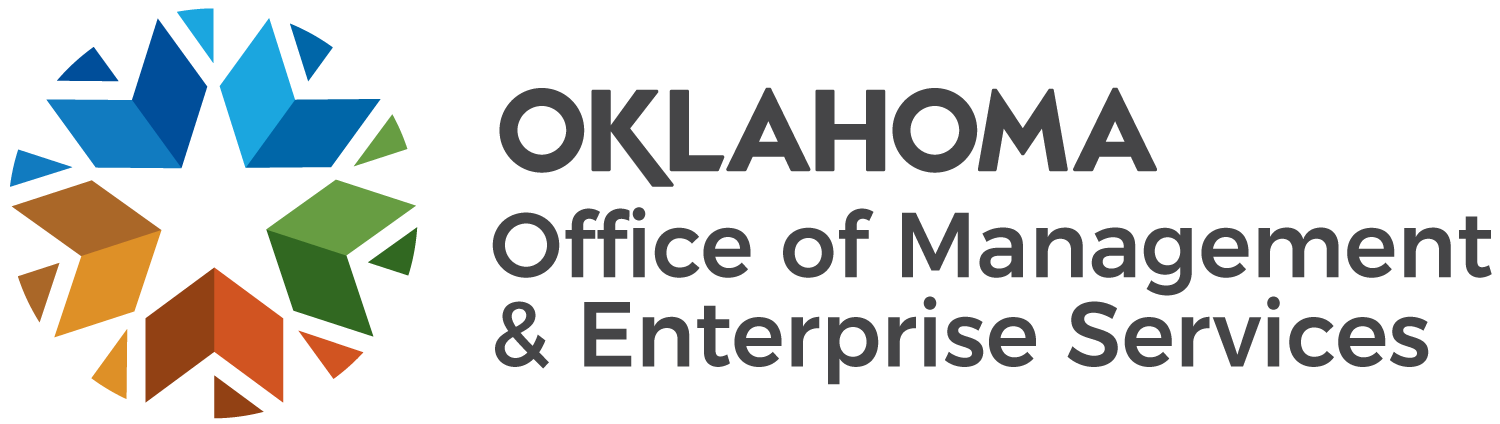 Amendment of SolicitationDate of Issuance:Date of Issuance:Date of Issuance:05/10/202205/10/202205/10/2022     Solicitation No.     Solicitation No.     Solicitation No.     Solicitation No.     Solicitation No.     Solicitation No.     Solicitation No.090000053509000005350900000535090000053509000005350900000535090000053509000005350900000535 Requisition No. Requisition No. Requisition No.090001623609000162360900016236    Amendment No.    Amendment No.    Amendment No.    Amendment No.    Amendment No.    Amendment No.    Amendment No.    Amendment No.111111111Hour and date specified for receipt of offers is changed:Hour and date specified for receipt of offers is changed:Hour and date specified for receipt of offers is changed:Hour and date specified for receipt of offers is changed:Hour and date specified for receipt of offers is changed:Hour and date specified for receipt of offers is changed:Hour and date specified for receipt of offers is changed: No  No  No  Yes, to: Yes, to: Yes, to:CSTCSTCSTPursuant to OAC 260:115-7-30(d), this document shall serve as official notice of amendment to the solicitation identified above. Such notice is being provided to all suppliers to which the original solicitation was sent. Suppliers submitting bids or quotations shall acknowledge receipt of this solicitation amendment prior to the hour and date specified in the solicitation as follows:(1)  Sign and return a copy of this amendment with the solicitation response being submitted; or,(2)  If the supplier has already submitted a response, this acknowledgement must be signed and returned prior to the solicitation deadline. All amendment acknowledgements submitted separately shall have the solicitation number and bid opening date in the subject line of the email.Pursuant to OAC 260:115-7-30(d), this document shall serve as official notice of amendment to the solicitation identified above. Such notice is being provided to all suppliers to which the original solicitation was sent. Suppliers submitting bids or quotations shall acknowledge receipt of this solicitation amendment prior to the hour and date specified in the solicitation as follows:(1)  Sign and return a copy of this amendment with the solicitation response being submitted; or,(2)  If the supplier has already submitted a response, this acknowledgement must be signed and returned prior to the solicitation deadline. All amendment acknowledgements submitted separately shall have the solicitation number and bid opening date in the subject line of the email.Pursuant to OAC 260:115-7-30(d), this document shall serve as official notice of amendment to the solicitation identified above. Such notice is being provided to all suppliers to which the original solicitation was sent. Suppliers submitting bids or quotations shall acknowledge receipt of this solicitation amendment prior to the hour and date specified in the solicitation as follows:(1)  Sign and return a copy of this amendment with the solicitation response being submitted; or,(2)  If the supplier has already submitted a response, this acknowledgement must be signed and returned prior to the solicitation deadline. All amendment acknowledgements submitted separately shall have the solicitation number and bid opening date in the subject line of the email.Pursuant to OAC 260:115-7-30(d), this document shall serve as official notice of amendment to the solicitation identified above. Such notice is being provided to all suppliers to which the original solicitation was sent. Suppliers submitting bids or quotations shall acknowledge receipt of this solicitation amendment prior to the hour and date specified in the solicitation as follows:(1)  Sign and return a copy of this amendment with the solicitation response being submitted; or,(2)  If the supplier has already submitted a response, this acknowledgement must be signed and returned prior to the solicitation deadline. All amendment acknowledgements submitted separately shall have the solicitation number and bid opening date in the subject line of the email.Pursuant to OAC 260:115-7-30(d), this document shall serve as official notice of amendment to the solicitation identified above. Such notice is being provided to all suppliers to which the original solicitation was sent. Suppliers submitting bids or quotations shall acknowledge receipt of this solicitation amendment prior to the hour and date specified in the solicitation as follows:(1)  Sign and return a copy of this amendment with the solicitation response being submitted; or,(2)  If the supplier has already submitted a response, this acknowledgement must be signed and returned prior to the solicitation deadline. All amendment acknowledgements submitted separately shall have the solicitation number and bid opening date in the subject line of the email.Pursuant to OAC 260:115-7-30(d), this document shall serve as official notice of amendment to the solicitation identified above. Such notice is being provided to all suppliers to which the original solicitation was sent. Suppliers submitting bids or quotations shall acknowledge receipt of this solicitation amendment prior to the hour and date specified in the solicitation as follows:(1)  Sign and return a copy of this amendment with the solicitation response being submitted; or,(2)  If the supplier has already submitted a response, this acknowledgement must be signed and returned prior to the solicitation deadline. All amendment acknowledgements submitted separately shall have the solicitation number and bid opening date in the subject line of the email.Pursuant to OAC 260:115-7-30(d), this document shall serve as official notice of amendment to the solicitation identified above. Such notice is being provided to all suppliers to which the original solicitation was sent. Suppliers submitting bids or quotations shall acknowledge receipt of this solicitation amendment prior to the hour and date specified in the solicitation as follows:(1)  Sign and return a copy of this amendment with the solicitation response being submitted; or,(2)  If the supplier has already submitted a response, this acknowledgement must be signed and returned prior to the solicitation deadline. All amendment acknowledgements submitted separately shall have the solicitation number and bid opening date in the subject line of the email.Pursuant to OAC 260:115-7-30(d), this document shall serve as official notice of amendment to the solicitation identified above. Such notice is being provided to all suppliers to which the original solicitation was sent. Suppliers submitting bids or quotations shall acknowledge receipt of this solicitation amendment prior to the hour and date specified in the solicitation as follows:(1)  Sign and return a copy of this amendment with the solicitation response being submitted; or,(2)  If the supplier has already submitted a response, this acknowledgement must be signed and returned prior to the solicitation deadline. All amendment acknowledgements submitted separately shall have the solicitation number and bid opening date in the subject line of the email.Pursuant to OAC 260:115-7-30(d), this document shall serve as official notice of amendment to the solicitation identified above. Such notice is being provided to all suppliers to which the original solicitation was sent. Suppliers submitting bids or quotations shall acknowledge receipt of this solicitation amendment prior to the hour and date specified in the solicitation as follows:(1)  Sign and return a copy of this amendment with the solicitation response being submitted; or,(2)  If the supplier has already submitted a response, this acknowledgement must be signed and returned prior to the solicitation deadline. All amendment acknowledgements submitted separately shall have the solicitation number and bid opening date in the subject line of the email.Pursuant to OAC 260:115-7-30(d), this document shall serve as official notice of amendment to the solicitation identified above. Such notice is being provided to all suppliers to which the original solicitation was sent. Suppliers submitting bids or quotations shall acknowledge receipt of this solicitation amendment prior to the hour and date specified in the solicitation as follows:(1)  Sign and return a copy of this amendment with the solicitation response being submitted; or,(2)  If the supplier has already submitted a response, this acknowledgement must be signed and returned prior to the solicitation deadline. All amendment acknowledgements submitted separately shall have the solicitation number and bid opening date in the subject line of the email.Pursuant to OAC 260:115-7-30(d), this document shall serve as official notice of amendment to the solicitation identified above. Such notice is being provided to all suppliers to which the original solicitation was sent. Suppliers submitting bids or quotations shall acknowledge receipt of this solicitation amendment prior to the hour and date specified in the solicitation as follows:(1)  Sign and return a copy of this amendment with the solicitation response being submitted; or,(2)  If the supplier has already submitted a response, this acknowledgement must be signed and returned prior to the solicitation deadline. All amendment acknowledgements submitted separately shall have the solicitation number and bid opening date in the subject line of the email.Pursuant to OAC 260:115-7-30(d), this document shall serve as official notice of amendment to the solicitation identified above. Such notice is being provided to all suppliers to which the original solicitation was sent. Suppliers submitting bids or quotations shall acknowledge receipt of this solicitation amendment prior to the hour and date specified in the solicitation as follows:(1)  Sign and return a copy of this amendment with the solicitation response being submitted; or,(2)  If the supplier has already submitted a response, this acknowledgement must be signed and returned prior to the solicitation deadline. All amendment acknowledgements submitted separately shall have the solicitation number and bid opening date in the subject line of the email.Pursuant to OAC 260:115-7-30(d), this document shall serve as official notice of amendment to the solicitation identified above. Such notice is being provided to all suppliers to which the original solicitation was sent. Suppliers submitting bids or quotations shall acknowledge receipt of this solicitation amendment prior to the hour and date specified in the solicitation as follows:(1)  Sign and return a copy of this amendment with the solicitation response being submitted; or,(2)  If the supplier has already submitted a response, this acknowledgement must be signed and returned prior to the solicitation deadline. All amendment acknowledgements submitted separately shall have the solicitation number and bid opening date in the subject line of the email.Pursuant to OAC 260:115-7-30(d), this document shall serve as official notice of amendment to the solicitation identified above. Such notice is being provided to all suppliers to which the original solicitation was sent. Suppliers submitting bids or quotations shall acknowledge receipt of this solicitation amendment prior to the hour and date specified in the solicitation as follows:(1)  Sign and return a copy of this amendment with the solicitation response being submitted; or,(2)  If the supplier has already submitted a response, this acknowledgement must be signed and returned prior to the solicitation deadline. All amendment acknowledgements submitted separately shall have the solicitation number and bid opening date in the subject line of the email.Pursuant to OAC 260:115-7-30(d), this document shall serve as official notice of amendment to the solicitation identified above. Such notice is being provided to all suppliers to which the original solicitation was sent. Suppliers submitting bids or quotations shall acknowledge receipt of this solicitation amendment prior to the hour and date specified in the solicitation as follows:(1)  Sign and return a copy of this amendment with the solicitation response being submitted; or,(2)  If the supplier has already submitted a response, this acknowledgement must be signed and returned prior to the solicitation deadline. All amendment acknowledgements submitted separately shall have the solicitation number and bid opening date in the subject line of the email.Pursuant to OAC 260:115-7-30(d), this document shall serve as official notice of amendment to the solicitation identified above. Such notice is being provided to all suppliers to which the original solicitation was sent. Suppliers submitting bids or quotations shall acknowledge receipt of this solicitation amendment prior to the hour and date specified in the solicitation as follows:(1)  Sign and return a copy of this amendment with the solicitation response being submitted; or,(2)  If the supplier has already submitted a response, this acknowledgement must be signed and returned prior to the solicitation deadline. All amendment acknowledgements submitted separately shall have the solicitation number and bid opening date in the subject line of the email.Pursuant to OAC 260:115-7-30(d), this document shall serve as official notice of amendment to the solicitation identified above. Such notice is being provided to all suppliers to which the original solicitation was sent. Suppliers submitting bids or quotations shall acknowledge receipt of this solicitation amendment prior to the hour and date specified in the solicitation as follows:(1)  Sign and return a copy of this amendment with the solicitation response being submitted; or,(2)  If the supplier has already submitted a response, this acknowledgement must be signed and returned prior to the solicitation deadline. All amendment acknowledgements submitted separately shall have the solicitation number and bid opening date in the subject line of the email.Pursuant to OAC 260:115-7-30(d), this document shall serve as official notice of amendment to the solicitation identified above. Such notice is being provided to all suppliers to which the original solicitation was sent. Suppliers submitting bids or quotations shall acknowledge receipt of this solicitation amendment prior to the hour and date specified in the solicitation as follows:(1)  Sign and return a copy of this amendment with the solicitation response being submitted; or,(2)  If the supplier has already submitted a response, this acknowledgement must be signed and returned prior to the solicitation deadline. All amendment acknowledgements submitted separately shall have the solicitation number and bid opening date in the subject line of the email.Pursuant to OAC 260:115-7-30(d), this document shall serve as official notice of amendment to the solicitation identified above. Such notice is being provided to all suppliers to which the original solicitation was sent. Suppliers submitting bids or quotations shall acknowledge receipt of this solicitation amendment prior to the hour and date specified in the solicitation as follows:(1)  Sign and return a copy of this amendment with the solicitation response being submitted; or,(2)  If the supplier has already submitted a response, this acknowledgement must be signed and returned prior to the solicitation deadline. All amendment acknowledgements submitted separately shall have the solicitation number and bid opening date in the subject line of the email.Pursuant to OAC 260:115-7-30(d), this document shall serve as official notice of amendment to the solicitation identified above. Such notice is being provided to all suppliers to which the original solicitation was sent. Suppliers submitting bids or quotations shall acknowledge receipt of this solicitation amendment prior to the hour and date specified in the solicitation as follows:(1)  Sign and return a copy of this amendment with the solicitation response being submitted; or,(2)  If the supplier has already submitted a response, this acknowledgement must be signed and returned prior to the solicitation deadline. All amendment acknowledgements submitted separately shall have the solicitation number and bid opening date in the subject line of the email.Pursuant to OAC 260:115-7-30(d), this document shall serve as official notice of amendment to the solicitation identified above. Such notice is being provided to all suppliers to which the original solicitation was sent. Suppliers submitting bids or quotations shall acknowledge receipt of this solicitation amendment prior to the hour and date specified in the solicitation as follows:(1)  Sign and return a copy of this amendment with the solicitation response being submitted; or,(2)  If the supplier has already submitted a response, this acknowledgement must be signed and returned prior to the solicitation deadline. All amendment acknowledgements submitted separately shall have the solicitation number and bid opening date in the subject line of the email. ISSUED FROM:  ISSUED FROM:  ISSUED FROM:  ISSUED FROM:  ISSUED FROM:  ISSUED FROM:  ISSUED FROM:  ISSUED FROM:  ISSUED FROM:  ISSUED FROM:  ISSUED FROM:  ISSUED FROM:  ISSUED FROM:  ISSUED FROM:  ISSUED FROM:  ISSUED FROM:  ISSUED FROM:  ISSUED FROM:  ISSUED FROM:  ISSUED FROM:  ISSUED FROM:  ISSUED FROM: Marc BrownMarc BrownMarc Brown405-521-6669405-521-6669405-521-6669405-521-6669Marc.brown@omes.ok.govMarc.brown@omes.ok.govMarc.brown@omes.ok.govMarc.brown@omes.ok.govMarc.brown@omes.ok.govMarc.brown@omes.ok.govMarc.brown@omes.ok.govContracting OfficerContracting OfficerContracting OfficerPhone NumberPhone NumberPhone NumberE-Mail AddressE-Mail AddressE-Mail AddressRETURN TO:OMESCPeBID@omes.ok.govOMESCPeBID@omes.ok.govOMESCPeBID@omes.ok.govOMESCPeBID@omes.ok.govOMESCPeBID@omes.ok.govOMESCPeBID@omes.ok.govOMESCPeBID@omes.ok.govOMESCPeBID@omes.ok.govOMESCPeBID@omes.ok.govOMESCPeBID@omes.ok.govOMESCPeBID@omes.ok.govOMESCPeBID@omes.ok.govOMESCPeBID@omes.ok.govOMESCPeBID@omes.ok.govOMESCPeBID@omes.ok.govDescription of Amendment:Description of Amendment:Description of Amendment:Description of Amendment:Description of Amendment:Description of Amendment:Description of Amendment:Description of Amendment:Description of Amendment:Description of Amendment:Description of Amendment:Description of Amendment:Description of Amendment:Description of Amendment:Description of Amendment:Description of Amendment:Description of Amendment:Description of Amendment:Description of Amendment:Description of Amendment:Description of Amendment:Description of Amendment:a. This is to incorporate the following:a. This is to incorporate the following:a. This is to incorporate the following:a. This is to incorporate the following:a. This is to incorporate the following:a. This is to incorporate the following:a. This is to incorporate the following:a. This is to incorporate the following:a. This is to incorporate the following:a. This is to incorporate the following:a. This is to incorporate the following:a. This is to incorporate the following:a. This is to incorporate the following:a. This is to incorporate the following:a. This is to incorporate the following:a. This is to incorporate the following:a. This is to incorporate the following:a. This is to incorporate the following:a. This is to incorporate the following:a. This is to incorporate the following:a. This is to incorporate the following:a. This is to incorporate the following:a. This is to incorporate the following:Attachment D, State of Oklahoma Information Technology Terms (file: 0900000535AttachmentD.pdf), page 4, section 6.1 provides two hyperlinks that appear to be broken. Please provide the correct URLs or the destination documents.The information from both links can now be found in one place here.https://oklahoma.gov/omes/services/information-services/policy-standards-publications.htmlIn the previous Master Purchase Agreement (MPA) between Esri and Oklahoma there was an Administration Fee of 1% that Oklahoma added to the Esri pricing. Will Oklahoma continue to apply this fee and, if so, how should this fee be included in our proposal?Yes, the 1% admin fee will stay in place. Please include the 1% within your price response.Also, the previous MPA included a Task Order provision (see attached) that ODOT has used successfully. The solicitation does not mention nor include the renewal of the OK MPA Task Order Provision. Does the State intend to renew the Task Order provision and, if so, should it be included in our proposal submittal?Yes, a copy of the task order template should be included in the response.
For inclusion of the Admin Fee, is it acceptable to insert a column in the Price List Template as shown below?No, it should be included within the price.1.  Is CJIS a firm requirement?  ​If CJIS information is determined to be involved as part of the solution. Will the State accept SOC 2 Type 2 or FedRAMP (Moderate) authorization in lieu of CJIS? ​No2.  Will submission of a SOC 2 Type 2 report meet the requirements for the State Certification and Accreditation Review process to assess initial security risk? ​NoAttachment D, State of Oklahoma Information Technology Terms (file: 0900000535AttachmentD.pdf), page 4, section 6.1 provides two hyperlinks that appear to be broken. Please provide the correct URLs or the destination documents.The information from both links can now be found in one place here.https://oklahoma.gov/omes/services/information-services/policy-standards-publications.htmlIn the previous Master Purchase Agreement (MPA) between Esri and Oklahoma there was an Administration Fee of 1% that Oklahoma added to the Esri pricing. Will Oklahoma continue to apply this fee and, if so, how should this fee be included in our proposal?Yes, the 1% admin fee will stay in place. Please include the 1% within your price response.Also, the previous MPA included a Task Order provision (see attached) that ODOT has used successfully. The solicitation does not mention nor include the renewal of the OK MPA Task Order Provision. Does the State intend to renew the Task Order provision and, if so, should it be included in our proposal submittal?Yes, a copy of the task order template should be included in the response.
For inclusion of the Admin Fee, is it acceptable to insert a column in the Price List Template as shown below?No, it should be included within the price.1.  Is CJIS a firm requirement?  ​If CJIS information is determined to be involved as part of the solution. Will the State accept SOC 2 Type 2 or FedRAMP (Moderate) authorization in lieu of CJIS? ​No2.  Will submission of a SOC 2 Type 2 report meet the requirements for the State Certification and Accreditation Review process to assess initial security risk? ​NoAttachment D, State of Oklahoma Information Technology Terms (file: 0900000535AttachmentD.pdf), page 4, section 6.1 provides two hyperlinks that appear to be broken. Please provide the correct URLs or the destination documents.The information from both links can now be found in one place here.https://oklahoma.gov/omes/services/information-services/policy-standards-publications.htmlIn the previous Master Purchase Agreement (MPA) between Esri and Oklahoma there was an Administration Fee of 1% that Oklahoma added to the Esri pricing. Will Oklahoma continue to apply this fee and, if so, how should this fee be included in our proposal?Yes, the 1% admin fee will stay in place. Please include the 1% within your price response.Also, the previous MPA included a Task Order provision (see attached) that ODOT has used successfully. The solicitation does not mention nor include the renewal of the OK MPA Task Order Provision. Does the State intend to renew the Task Order provision and, if so, should it be included in our proposal submittal?Yes, a copy of the task order template should be included in the response.
For inclusion of the Admin Fee, is it acceptable to insert a column in the Price List Template as shown below?No, it should be included within the price.1.  Is CJIS a firm requirement?  ​If CJIS information is determined to be involved as part of the solution. Will the State accept SOC 2 Type 2 or FedRAMP (Moderate) authorization in lieu of CJIS? ​No2.  Will submission of a SOC 2 Type 2 report meet the requirements for the State Certification and Accreditation Review process to assess initial security risk? ​NoAttachment D, State of Oklahoma Information Technology Terms (file: 0900000535AttachmentD.pdf), page 4, section 6.1 provides two hyperlinks that appear to be broken. Please provide the correct URLs or the destination documents.The information from both links can now be found in one place here.https://oklahoma.gov/omes/services/information-services/policy-standards-publications.htmlIn the previous Master Purchase Agreement (MPA) between Esri and Oklahoma there was an Administration Fee of 1% that Oklahoma added to the Esri pricing. Will Oklahoma continue to apply this fee and, if so, how should this fee be included in our proposal?Yes, the 1% admin fee will stay in place. Please include the 1% within your price response.Also, the previous MPA included a Task Order provision (see attached) that ODOT has used successfully. The solicitation does not mention nor include the renewal of the OK MPA Task Order Provision. Does the State intend to renew the Task Order provision and, if so, should it be included in our proposal submittal?Yes, a copy of the task order template should be included in the response.
For inclusion of the Admin Fee, is it acceptable to insert a column in the Price List Template as shown below?No, it should be included within the price.1.  Is CJIS a firm requirement?  ​If CJIS information is determined to be involved as part of the solution. Will the State accept SOC 2 Type 2 or FedRAMP (Moderate) authorization in lieu of CJIS? ​No2.  Will submission of a SOC 2 Type 2 report meet the requirements for the State Certification and Accreditation Review process to assess initial security risk? ​NoAttachment D, State of Oklahoma Information Technology Terms (file: 0900000535AttachmentD.pdf), page 4, section 6.1 provides two hyperlinks that appear to be broken. Please provide the correct URLs or the destination documents.The information from both links can now be found in one place here.https://oklahoma.gov/omes/services/information-services/policy-standards-publications.htmlIn the previous Master Purchase Agreement (MPA) between Esri and Oklahoma there was an Administration Fee of 1% that Oklahoma added to the Esri pricing. Will Oklahoma continue to apply this fee and, if so, how should this fee be included in our proposal?Yes, the 1% admin fee will stay in place. Please include the 1% within your price response.Also, the previous MPA included a Task Order provision (see attached) that ODOT has used successfully. The solicitation does not mention nor include the renewal of the OK MPA Task Order Provision. Does the State intend to renew the Task Order provision and, if so, should it be included in our proposal submittal?Yes, a copy of the task order template should be included in the response.
For inclusion of the Admin Fee, is it acceptable to insert a column in the Price List Template as shown below?No, it should be included within the price.1.  Is CJIS a firm requirement?  ​If CJIS information is determined to be involved as part of the solution. Will the State accept SOC 2 Type 2 or FedRAMP (Moderate) authorization in lieu of CJIS? ​No2.  Will submission of a SOC 2 Type 2 report meet the requirements for the State Certification and Accreditation Review process to assess initial security risk? ​NoAttachment D, State of Oklahoma Information Technology Terms (file: 0900000535AttachmentD.pdf), page 4, section 6.1 provides two hyperlinks that appear to be broken. Please provide the correct URLs or the destination documents.The information from both links can now be found in one place here.https://oklahoma.gov/omes/services/information-services/policy-standards-publications.htmlIn the previous Master Purchase Agreement (MPA) between Esri and Oklahoma there was an Administration Fee of 1% that Oklahoma added to the Esri pricing. Will Oklahoma continue to apply this fee and, if so, how should this fee be included in our proposal?Yes, the 1% admin fee will stay in place. Please include the 1% within your price response.Also, the previous MPA included a Task Order provision (see attached) that ODOT has used successfully. The solicitation does not mention nor include the renewal of the OK MPA Task Order Provision. Does the State intend to renew the Task Order provision and, if so, should it be included in our proposal submittal?Yes, a copy of the task order template should be included in the response.
For inclusion of the Admin Fee, is it acceptable to insert a column in the Price List Template as shown below?No, it should be included within the price.1.  Is CJIS a firm requirement?  ​If CJIS information is determined to be involved as part of the solution. Will the State accept SOC 2 Type 2 or FedRAMP (Moderate) authorization in lieu of CJIS? ​No2.  Will submission of a SOC 2 Type 2 report meet the requirements for the State Certification and Accreditation Review process to assess initial security risk? ​NoAttachment D, State of Oklahoma Information Technology Terms (file: 0900000535AttachmentD.pdf), page 4, section 6.1 provides two hyperlinks that appear to be broken. Please provide the correct URLs or the destination documents.The information from both links can now be found in one place here.https://oklahoma.gov/omes/services/information-services/policy-standards-publications.htmlIn the previous Master Purchase Agreement (MPA) between Esri and Oklahoma there was an Administration Fee of 1% that Oklahoma added to the Esri pricing. Will Oklahoma continue to apply this fee and, if so, how should this fee be included in our proposal?Yes, the 1% admin fee will stay in place. Please include the 1% within your price response.Also, the previous MPA included a Task Order provision (see attached) that ODOT has used successfully. The solicitation does not mention nor include the renewal of the OK MPA Task Order Provision. Does the State intend to renew the Task Order provision and, if so, should it be included in our proposal submittal?Yes, a copy of the task order template should be included in the response.
For inclusion of the Admin Fee, is it acceptable to insert a column in the Price List Template as shown below?No, it should be included within the price.1.  Is CJIS a firm requirement?  ​If CJIS information is determined to be involved as part of the solution. Will the State accept SOC 2 Type 2 or FedRAMP (Moderate) authorization in lieu of CJIS? ​No2.  Will submission of a SOC 2 Type 2 report meet the requirements for the State Certification and Accreditation Review process to assess initial security risk? ​NoAttachment D, State of Oklahoma Information Technology Terms (file: 0900000535AttachmentD.pdf), page 4, section 6.1 provides two hyperlinks that appear to be broken. Please provide the correct URLs or the destination documents.The information from both links can now be found in one place here.https://oklahoma.gov/omes/services/information-services/policy-standards-publications.htmlIn the previous Master Purchase Agreement (MPA) between Esri and Oklahoma there was an Administration Fee of 1% that Oklahoma added to the Esri pricing. Will Oklahoma continue to apply this fee and, if so, how should this fee be included in our proposal?Yes, the 1% admin fee will stay in place. Please include the 1% within your price response.Also, the previous MPA included a Task Order provision (see attached) that ODOT has used successfully. The solicitation does not mention nor include the renewal of the OK MPA Task Order Provision. Does the State intend to renew the Task Order provision and, if so, should it be included in our proposal submittal?Yes, a copy of the task order template should be included in the response.
For inclusion of the Admin Fee, is it acceptable to insert a column in the Price List Template as shown below?No, it should be included within the price.1.  Is CJIS a firm requirement?  ​If CJIS information is determined to be involved as part of the solution. Will the State accept SOC 2 Type 2 or FedRAMP (Moderate) authorization in lieu of CJIS? ​No2.  Will submission of a SOC 2 Type 2 report meet the requirements for the State Certification and Accreditation Review process to assess initial security risk? ​NoAttachment D, State of Oklahoma Information Technology Terms (file: 0900000535AttachmentD.pdf), page 4, section 6.1 provides two hyperlinks that appear to be broken. Please provide the correct URLs or the destination documents.The information from both links can now be found in one place here.https://oklahoma.gov/omes/services/information-services/policy-standards-publications.htmlIn the previous Master Purchase Agreement (MPA) between Esri and Oklahoma there was an Administration Fee of 1% that Oklahoma added to the Esri pricing. Will Oklahoma continue to apply this fee and, if so, how should this fee be included in our proposal?Yes, the 1% admin fee will stay in place. Please include the 1% within your price response.Also, the previous MPA included a Task Order provision (see attached) that ODOT has used successfully. The solicitation does not mention nor include the renewal of the OK MPA Task Order Provision. Does the State intend to renew the Task Order provision and, if so, should it be included in our proposal submittal?Yes, a copy of the task order template should be included in the response.
For inclusion of the Admin Fee, is it acceptable to insert a column in the Price List Template as shown below?No, it should be included within the price.1.  Is CJIS a firm requirement?  ​If CJIS information is determined to be involved as part of the solution. Will the State accept SOC 2 Type 2 or FedRAMP (Moderate) authorization in lieu of CJIS? ​No2.  Will submission of a SOC 2 Type 2 report meet the requirements for the State Certification and Accreditation Review process to assess initial security risk? ​NoAttachment D, State of Oklahoma Information Technology Terms (file: 0900000535AttachmentD.pdf), page 4, section 6.1 provides two hyperlinks that appear to be broken. Please provide the correct URLs or the destination documents.The information from both links can now be found in one place here.https://oklahoma.gov/omes/services/information-services/policy-standards-publications.htmlIn the previous Master Purchase Agreement (MPA) between Esri and Oklahoma there was an Administration Fee of 1% that Oklahoma added to the Esri pricing. Will Oklahoma continue to apply this fee and, if so, how should this fee be included in our proposal?Yes, the 1% admin fee will stay in place. Please include the 1% within your price response.Also, the previous MPA included a Task Order provision (see attached) that ODOT has used successfully. The solicitation does not mention nor include the renewal of the OK MPA Task Order Provision. Does the State intend to renew the Task Order provision and, if so, should it be included in our proposal submittal?Yes, a copy of the task order template should be included in the response.
For inclusion of the Admin Fee, is it acceptable to insert a column in the Price List Template as shown below?No, it should be included within the price.1.  Is CJIS a firm requirement?  ​If CJIS information is determined to be involved as part of the solution. Will the State accept SOC 2 Type 2 or FedRAMP (Moderate) authorization in lieu of CJIS? ​No2.  Will submission of a SOC 2 Type 2 report meet the requirements for the State Certification and Accreditation Review process to assess initial security risk? ​NoAttachment D, State of Oklahoma Information Technology Terms (file: 0900000535AttachmentD.pdf), page 4, section 6.1 provides two hyperlinks that appear to be broken. Please provide the correct URLs or the destination documents.The information from both links can now be found in one place here.https://oklahoma.gov/omes/services/information-services/policy-standards-publications.htmlIn the previous Master Purchase Agreement (MPA) between Esri and Oklahoma there was an Administration Fee of 1% that Oklahoma added to the Esri pricing. Will Oklahoma continue to apply this fee and, if so, how should this fee be included in our proposal?Yes, the 1% admin fee will stay in place. Please include the 1% within your price response.Also, the previous MPA included a Task Order provision (see attached) that ODOT has used successfully. The solicitation does not mention nor include the renewal of the OK MPA Task Order Provision. Does the State intend to renew the Task Order provision and, if so, should it be included in our proposal submittal?Yes, a copy of the task order template should be included in the response.
For inclusion of the Admin Fee, is it acceptable to insert a column in the Price List Template as shown below?No, it should be included within the price.1.  Is CJIS a firm requirement?  ​If CJIS information is determined to be involved as part of the solution. Will the State accept SOC 2 Type 2 or FedRAMP (Moderate) authorization in lieu of CJIS? ​No2.  Will submission of a SOC 2 Type 2 report meet the requirements for the State Certification and Accreditation Review process to assess initial security risk? ​NoAttachment D, State of Oklahoma Information Technology Terms (file: 0900000535AttachmentD.pdf), page 4, section 6.1 provides two hyperlinks that appear to be broken. Please provide the correct URLs or the destination documents.The information from both links can now be found in one place here.https://oklahoma.gov/omes/services/information-services/policy-standards-publications.htmlIn the previous Master Purchase Agreement (MPA) between Esri and Oklahoma there was an Administration Fee of 1% that Oklahoma added to the Esri pricing. Will Oklahoma continue to apply this fee and, if so, how should this fee be included in our proposal?Yes, the 1% admin fee will stay in place. Please include the 1% within your price response.Also, the previous MPA included a Task Order provision (see attached) that ODOT has used successfully. The solicitation does not mention nor include the renewal of the OK MPA Task Order Provision. Does the State intend to renew the Task Order provision and, if so, should it be included in our proposal submittal?Yes, a copy of the task order template should be included in the response.
For inclusion of the Admin Fee, is it acceptable to insert a column in the Price List Template as shown below?No, it should be included within the price.1.  Is CJIS a firm requirement?  ​If CJIS information is determined to be involved as part of the solution. Will the State accept SOC 2 Type 2 or FedRAMP (Moderate) authorization in lieu of CJIS? ​No2.  Will submission of a SOC 2 Type 2 report meet the requirements for the State Certification and Accreditation Review process to assess initial security risk? ​NoAttachment D, State of Oklahoma Information Technology Terms (file: 0900000535AttachmentD.pdf), page 4, section 6.1 provides two hyperlinks that appear to be broken. Please provide the correct URLs or the destination documents.The information from both links can now be found in one place here.https://oklahoma.gov/omes/services/information-services/policy-standards-publications.htmlIn the previous Master Purchase Agreement (MPA) between Esri and Oklahoma there was an Administration Fee of 1% that Oklahoma added to the Esri pricing. Will Oklahoma continue to apply this fee and, if so, how should this fee be included in our proposal?Yes, the 1% admin fee will stay in place. Please include the 1% within your price response.Also, the previous MPA included a Task Order provision (see attached) that ODOT has used successfully. The solicitation does not mention nor include the renewal of the OK MPA Task Order Provision. Does the State intend to renew the Task Order provision and, if so, should it be included in our proposal submittal?Yes, a copy of the task order template should be included in the response.
For inclusion of the Admin Fee, is it acceptable to insert a column in the Price List Template as shown below?No, it should be included within the price.1.  Is CJIS a firm requirement?  ​If CJIS information is determined to be involved as part of the solution. Will the State accept SOC 2 Type 2 or FedRAMP (Moderate) authorization in lieu of CJIS? ​No2.  Will submission of a SOC 2 Type 2 report meet the requirements for the State Certification and Accreditation Review process to assess initial security risk? ​NoAttachment D, State of Oklahoma Information Technology Terms (file: 0900000535AttachmentD.pdf), page 4, section 6.1 provides two hyperlinks that appear to be broken. Please provide the correct URLs or the destination documents.The information from both links can now be found in one place here.https://oklahoma.gov/omes/services/information-services/policy-standards-publications.htmlIn the previous Master Purchase Agreement (MPA) between Esri and Oklahoma there was an Administration Fee of 1% that Oklahoma added to the Esri pricing. Will Oklahoma continue to apply this fee and, if so, how should this fee be included in our proposal?Yes, the 1% admin fee will stay in place. Please include the 1% within your price response.Also, the previous MPA included a Task Order provision (see attached) that ODOT has used successfully. The solicitation does not mention nor include the renewal of the OK MPA Task Order Provision. Does the State intend to renew the Task Order provision and, if so, should it be included in our proposal submittal?Yes, a copy of the task order template should be included in the response.
For inclusion of the Admin Fee, is it acceptable to insert a column in the Price List Template as shown below?No, it should be included within the price.1.  Is CJIS a firm requirement?  ​If CJIS information is determined to be involved as part of the solution. Will the State accept SOC 2 Type 2 or FedRAMP (Moderate) authorization in lieu of CJIS? ​No2.  Will submission of a SOC 2 Type 2 report meet the requirements for the State Certification and Accreditation Review process to assess initial security risk? ​NoAttachment D, State of Oklahoma Information Technology Terms (file: 0900000535AttachmentD.pdf), page 4, section 6.1 provides two hyperlinks that appear to be broken. Please provide the correct URLs or the destination documents.The information from both links can now be found in one place here.https://oklahoma.gov/omes/services/information-services/policy-standards-publications.htmlIn the previous Master Purchase Agreement (MPA) between Esri and Oklahoma there was an Administration Fee of 1% that Oklahoma added to the Esri pricing. Will Oklahoma continue to apply this fee and, if so, how should this fee be included in our proposal?Yes, the 1% admin fee will stay in place. Please include the 1% within your price response.Also, the previous MPA included a Task Order provision (see attached) that ODOT has used successfully. The solicitation does not mention nor include the renewal of the OK MPA Task Order Provision. Does the State intend to renew the Task Order provision and, if so, should it be included in our proposal submittal?Yes, a copy of the task order template should be included in the response.
For inclusion of the Admin Fee, is it acceptable to insert a column in the Price List Template as shown below?No, it should be included within the price.1.  Is CJIS a firm requirement?  ​If CJIS information is determined to be involved as part of the solution. Will the State accept SOC 2 Type 2 or FedRAMP (Moderate) authorization in lieu of CJIS? ​No2.  Will submission of a SOC 2 Type 2 report meet the requirements for the State Certification and Accreditation Review process to assess initial security risk? ​NoAttachment D, State of Oklahoma Information Technology Terms (file: 0900000535AttachmentD.pdf), page 4, section 6.1 provides two hyperlinks that appear to be broken. Please provide the correct URLs or the destination documents.The information from both links can now be found in one place here.https://oklahoma.gov/omes/services/information-services/policy-standards-publications.htmlIn the previous Master Purchase Agreement (MPA) between Esri and Oklahoma there was an Administration Fee of 1% that Oklahoma added to the Esri pricing. Will Oklahoma continue to apply this fee and, if so, how should this fee be included in our proposal?Yes, the 1% admin fee will stay in place. Please include the 1% within your price response.Also, the previous MPA included a Task Order provision (see attached) that ODOT has used successfully. The solicitation does not mention nor include the renewal of the OK MPA Task Order Provision. Does the State intend to renew the Task Order provision and, if so, should it be included in our proposal submittal?Yes, a copy of the task order template should be included in the response.
For inclusion of the Admin Fee, is it acceptable to insert a column in the Price List Template as shown below?No, it should be included within the price.1.  Is CJIS a firm requirement?  ​If CJIS information is determined to be involved as part of the solution. Will the State accept SOC 2 Type 2 or FedRAMP (Moderate) authorization in lieu of CJIS? ​No2.  Will submission of a SOC 2 Type 2 report meet the requirements for the State Certification and Accreditation Review process to assess initial security risk? ​NoAttachment D, State of Oklahoma Information Technology Terms (file: 0900000535AttachmentD.pdf), page 4, section 6.1 provides two hyperlinks that appear to be broken. Please provide the correct URLs or the destination documents.The information from both links can now be found in one place here.https://oklahoma.gov/omes/services/information-services/policy-standards-publications.htmlIn the previous Master Purchase Agreement (MPA) between Esri and Oklahoma there was an Administration Fee of 1% that Oklahoma added to the Esri pricing. Will Oklahoma continue to apply this fee and, if so, how should this fee be included in our proposal?Yes, the 1% admin fee will stay in place. Please include the 1% within your price response.Also, the previous MPA included a Task Order provision (see attached) that ODOT has used successfully. The solicitation does not mention nor include the renewal of the OK MPA Task Order Provision. Does the State intend to renew the Task Order provision and, if so, should it be included in our proposal submittal?Yes, a copy of the task order template should be included in the response.
For inclusion of the Admin Fee, is it acceptable to insert a column in the Price List Template as shown below?No, it should be included within the price.1.  Is CJIS a firm requirement?  ​If CJIS information is determined to be involved as part of the solution. Will the State accept SOC 2 Type 2 or FedRAMP (Moderate) authorization in lieu of CJIS? ​No2.  Will submission of a SOC 2 Type 2 report meet the requirements for the State Certification and Accreditation Review process to assess initial security risk? ​NoAttachment D, State of Oklahoma Information Technology Terms (file: 0900000535AttachmentD.pdf), page 4, section 6.1 provides two hyperlinks that appear to be broken. Please provide the correct URLs or the destination documents.The information from both links can now be found in one place here.https://oklahoma.gov/omes/services/information-services/policy-standards-publications.htmlIn the previous Master Purchase Agreement (MPA) between Esri and Oklahoma there was an Administration Fee of 1% that Oklahoma added to the Esri pricing. Will Oklahoma continue to apply this fee and, if so, how should this fee be included in our proposal?Yes, the 1% admin fee will stay in place. Please include the 1% within your price response.Also, the previous MPA included a Task Order provision (see attached) that ODOT has used successfully. The solicitation does not mention nor include the renewal of the OK MPA Task Order Provision. Does the State intend to renew the Task Order provision and, if so, should it be included in our proposal submittal?Yes, a copy of the task order template should be included in the response.
For inclusion of the Admin Fee, is it acceptable to insert a column in the Price List Template as shown below?No, it should be included within the price.1.  Is CJIS a firm requirement?  ​If CJIS information is determined to be involved as part of the solution. Will the State accept SOC 2 Type 2 or FedRAMP (Moderate) authorization in lieu of CJIS? ​No2.  Will submission of a SOC 2 Type 2 report meet the requirements for the State Certification and Accreditation Review process to assess initial security risk? ​NoAttachment D, State of Oklahoma Information Technology Terms (file: 0900000535AttachmentD.pdf), page 4, section 6.1 provides two hyperlinks that appear to be broken. Please provide the correct URLs or the destination documents.The information from both links can now be found in one place here.https://oklahoma.gov/omes/services/information-services/policy-standards-publications.htmlIn the previous Master Purchase Agreement (MPA) between Esri and Oklahoma there was an Administration Fee of 1% that Oklahoma added to the Esri pricing. Will Oklahoma continue to apply this fee and, if so, how should this fee be included in our proposal?Yes, the 1% admin fee will stay in place. Please include the 1% within your price response.Also, the previous MPA included a Task Order provision (see attached) that ODOT has used successfully. The solicitation does not mention nor include the renewal of the OK MPA Task Order Provision. Does the State intend to renew the Task Order provision and, if so, should it be included in our proposal submittal?Yes, a copy of the task order template should be included in the response.
For inclusion of the Admin Fee, is it acceptable to insert a column in the Price List Template as shown below?No, it should be included within the price.1.  Is CJIS a firm requirement?  ​If CJIS information is determined to be involved as part of the solution. Will the State accept SOC 2 Type 2 or FedRAMP (Moderate) authorization in lieu of CJIS? ​No2.  Will submission of a SOC 2 Type 2 report meet the requirements for the State Certification and Accreditation Review process to assess initial security risk? ​NoAttachment D, State of Oklahoma Information Technology Terms (file: 0900000535AttachmentD.pdf), page 4, section 6.1 provides two hyperlinks that appear to be broken. Please provide the correct URLs or the destination documents.The information from both links can now be found in one place here.https://oklahoma.gov/omes/services/information-services/policy-standards-publications.htmlIn the previous Master Purchase Agreement (MPA) between Esri and Oklahoma there was an Administration Fee of 1% that Oklahoma added to the Esri pricing. Will Oklahoma continue to apply this fee and, if so, how should this fee be included in our proposal?Yes, the 1% admin fee will stay in place. Please include the 1% within your price response.Also, the previous MPA included a Task Order provision (see attached) that ODOT has used successfully. The solicitation does not mention nor include the renewal of the OK MPA Task Order Provision. Does the State intend to renew the Task Order provision and, if so, should it be included in our proposal submittal?Yes, a copy of the task order template should be included in the response.
For inclusion of the Admin Fee, is it acceptable to insert a column in the Price List Template as shown below?No, it should be included within the price.1.  Is CJIS a firm requirement?  ​If CJIS information is determined to be involved as part of the solution. Will the State accept SOC 2 Type 2 or FedRAMP (Moderate) authorization in lieu of CJIS? ​No2.  Will submission of a SOC 2 Type 2 report meet the requirements for the State Certification and Accreditation Review process to assess initial security risk? ​Nob. All other terms and conditions remain unchanged.b. All other terms and conditions remain unchanged.b. All other terms and conditions remain unchanged.b. All other terms and conditions remain unchanged.b. All other terms and conditions remain unchanged.b. All other terms and conditions remain unchanged.Supplier Company Name (PRINT)Supplier Company Name (PRINT)Supplier Company Name (PRINT)DateAuthorized Representative Name (PRINT)TitleAuthorized Representative Signature